Publicado en Madrid el 28/07/2021 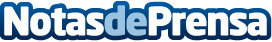 NP_UCI y Melom unen fuerzas para profesionalizar el sector de las reformasUCI, Unión de Créditos Inmobiliarios, entidad especialista en financiación sostenible de la vivienda, a través de su canal Creditos.com, expertos en préstamos para la reforma y rehabilitación de viviendas a favor de la accesibilidad y la sostenibilidad, ha firmado un acuerdo con Melom, una red de franquicias expertas en obras y reformasDatos de contacto:Trescom 914 11 58 68Nota de prensa publicada en: https://www.notasdeprensa.es/np_uci-y-melom-unen-fuerzas-para Categorias: Nacional Inmobiliaria Finanzas Construcción y Materiales http://www.notasdeprensa.es